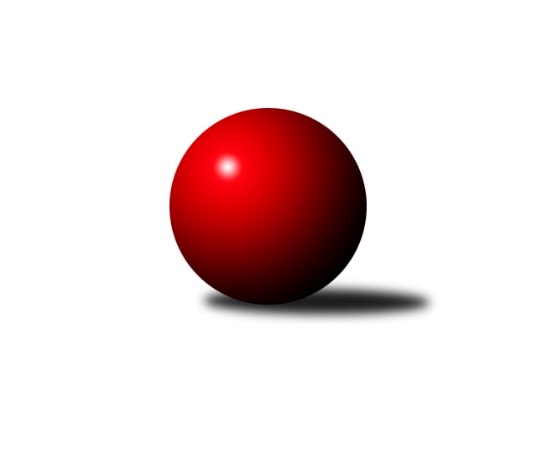 Č.15Ročník 2014/2015	19.5.2024 3.KLM B 2014/2015Statistika 15. kolaTabulka družstev:		družstvo	záp	výh	rem	proh	skore	sety	průměr	body	plné	dorážka	chyby	1.	TJ Dynamo Liberec	22	16	1	5	115.0 : 61.0 	(302.0 : 226.0)	3289	33	2179	1110	18.4	2.	TJ Start Rychnov n. Kn.	22	13	2	7	108.0 : 68.0 	(299.0 : 229.0)	3212	28	2164	1049	29	3.	TJ Lokomotiva Ústí n. L.	22	13	2	7	102.0 : 74.0 	(275.5 : 252.5)	3217	28	2154	1063	22.3	4.	KK Kosmonosy	22	14	0	8	99.0 : 77.0 	(277.5 : 250.5)	3247	28	2163	1083	20.2	5.	TJ Sparta Kutná Hora	22	12	1	9	91.5 : 84.5 	(282.0 : 246.0)	3209	25	2140	1069	24.7	6.	SK Žižkov Praha	22	10	4	8	86.5 : 89.5 	(259.0 : 269.0)	3214	24	2153	1061	27	7.	TJ Tesla Pardubice	22	10	3	9	88.0 : 88.0 	(260.5 : 267.5)	3217	23	2163	1054	30	8.	SK Plaston Šluknov	22	10	0	12	83.0 : 93.0 	(245.5 : 282.5)	3188	20	2143	1045	27	9.	TJ Glaverbel Czech Teplice	22	9	1	12	80.0 : 96.0 	(264.5 : 263.5)	3216	19	2175	1041	27.3	10.	Spartak Rokytnice nad Jizerou	22	7	3	12	82.0 : 94.0 	(246.0 : 282.0)	3201	17	2142	1059	23.7	11.	KK Jiří Poděbrady	22	6	1	15	73.5 : 102.5 	(253.5 : 274.5)	3188	13	2140	1048	28.9	12.	SKK Náchod B	22	3	0	19	47.5 : 128.5 	(203.0 : 325.0)	3092	6	2102	990	35.6Tabulka doma:		družstvo	záp	výh	rem	proh	skore	sety	průměr	body	maximum	minimum	1.	TJ Start Rychnov n. Kn.	11	10	0	1	72.5 : 15.5 	(177.0 : 87.0)	3344	20	3447	3205	2.	TJ Lokomotiva Ústí n. L.	11	10	0	1	62.0 : 26.0 	(161.5 : 102.5)	3312	20	3399	3228	3.	TJ Dynamo Liberec	11	9	0	2	59.5 : 28.5 	(152.0 : 112.0)	3376	18	3424	3257	4.	KK Kosmonosy	11	8	0	3	54.0 : 34.0 	(144.0 : 120.0)	3231	16	3321	3148	5.	TJ Sparta Kutná Hora	11	7	0	4	53.5 : 34.5 	(150.5 : 113.5)	3261	14	3377	3152	6.	SK Plaston Šluknov	11	7	0	4	52.0 : 36.0 	(137.0 : 127.0)	3063	14	3116	3012	7.	SK Žižkov Praha	11	5	4	2	50.0 : 38.0 	(147.0 : 117.0)	3148	14	3229	3079	8.	TJ Glaverbel Czech Teplice	11	6	1	4	53.5 : 34.5 	(148.5 : 115.5)	3193	13	3341	3098	9.	TJ Tesla Pardubice	11	5	3	3	46.0 : 42.0 	(134.5 : 129.5)	3168	13	3233	3081	10.	Spartak Rokytnice nad Jizerou	11	4	1	6	43.0 : 45.0 	(126.0 : 138.0)	3418	9	3524	3298	11.	KK Jiří Poděbrady	11	4	0	7	39.0 : 49.0 	(134.5 : 129.5)	3166	8	3283	3073	12.	SKK Náchod B	11	3	0	8	29.5 : 58.5 	(109.0 : 155.0)	3206	6	3331	3052Tabulka venku:		družstvo	záp	výh	rem	proh	skore	sety	průměr	body	maximum	minimum	1.	TJ Dynamo Liberec	11	7	1	3	55.5 : 32.5 	(150.0 : 114.0)	3281	15	3570	3087	2.	KK Kosmonosy	11	6	0	5	45.0 : 43.0 	(133.5 : 130.5)	3248	12	3548	3056	3.	TJ Sparta Kutná Hora	11	5	1	5	38.0 : 50.0 	(131.5 : 132.5)	3205	11	3456	3094	4.	TJ Tesla Pardubice	11	5	0	6	42.0 : 46.0 	(126.0 : 138.0)	3221	10	3436	2819	5.	SK Žižkov Praha	11	5	0	6	36.5 : 51.5 	(112.0 : 152.0)	3220	10	3485	3079	6.	TJ Lokomotiva Ústí n. L.	11	3	2	6	40.0 : 48.0 	(114.0 : 150.0)	3208	8	3343	3067	7.	Spartak Rokytnice nad Jizerou	11	3	2	6	39.0 : 49.0 	(120.0 : 144.0)	3182	8	3468	3022	8.	TJ Start Rychnov n. Kn.	11	3	2	6	35.5 : 52.5 	(122.0 : 142.0)	3200	8	3365	3020	9.	SK Plaston Šluknov	11	3	0	8	31.0 : 57.0 	(108.5 : 155.5)	3199	6	3402	2999	10.	TJ Glaverbel Czech Teplice	11	3	0	8	26.5 : 61.5 	(116.0 : 148.0)	3219	6	3433	3076	11.	KK Jiří Poděbrady	11	2	1	8	34.5 : 53.5 	(119.0 : 145.0)	3191	5	3344	2975	12.	SKK Náchod B	11	0	0	11	18.0 : 70.0 	(94.0 : 170.0)	3081	0	3244	2859Tabulka podzimní části:		družstvo	záp	výh	rem	proh	skore	sety	průměr	body	doma	venku	1.	KK Kosmonosy	12	9	0	3	58.0 : 38.0 	(157.5 : 130.5)	3275	18 	5 	0 	1 	4 	0 	2	2.	SK Plaston Šluknov	12	8	0	4	57.0 : 39.0 	(148.5 : 139.5)	3229	16 	5 	0 	1 	3 	0 	3	3.	TJ Sparta Kutná Hora	12	7	1	4	57.5 : 38.5 	(167.5 : 120.5)	3241	15 	5 	0 	1 	2 	1 	3	4.	TJ Lokomotiva Ústí n. L.	12	7	1	4	57.0 : 39.0 	(160.5 : 127.5)	3233	15 	6 	0 	0 	1 	1 	4	5.	TJ Dynamo Liberec	12	7	1	4	55.5 : 40.5 	(160.0 : 128.0)	3269	15 	4 	0 	2 	3 	1 	2	6.	TJ Tesla Pardubice	12	7	1	4	54.5 : 41.5 	(147.5 : 140.5)	3218	15 	3 	1 	2 	4 	0 	2	7.	TJ Start Rychnov n. Kn.	12	6	0	6	47.0 : 49.0 	(150.5 : 137.5)	3188	12 	5 	0 	1 	1 	0 	5	8.	SK Žižkov Praha	12	5	2	5	44.0 : 52.0 	(135.5 : 152.5)	3183	12 	3 	2 	1 	2 	0 	4	9.	Spartak Rokytnice nad Jizerou	12	4	2	6	45.5 : 50.5 	(133.5 : 154.5)	3247	10 	1 	1 	4 	3 	1 	2	10.	TJ Glaverbel Czech Teplice	12	4	0	8	38.0 : 58.0 	(129.5 : 158.5)	3182	8 	2 	0 	4 	2 	0 	4	11.	KK Jiří Poděbrady	12	3	0	9	39.5 : 56.5 	(129.0 : 159.0)	3145	6 	2 	0 	4 	1 	0 	5	12.	SKK Náchod B	12	1	0	11	22.5 : 73.5 	(108.5 : 179.5)	3135	2 	1 	0 	5 	0 	0 	6Tabulka jarní části:		družstvo	záp	výh	rem	proh	skore	sety	průměr	body	doma	venku	1.	TJ Dynamo Liberec	10	9	0	1	59.5 : 20.5 	(142.0 : 98.0)	3327	18 	5 	0 	0 	4 	0 	1 	2.	TJ Start Rychnov n. Kn.	10	7	2	1	61.0 : 19.0 	(148.5 : 91.5)	3264	16 	5 	0 	0 	2 	2 	1 	3.	TJ Lokomotiva Ústí n. L.	10	6	1	3	45.0 : 35.0 	(115.0 : 125.0)	3212	13 	4 	0 	1 	2 	1 	2 	4.	SK Žižkov Praha	10	5	2	3	42.5 : 37.5 	(123.5 : 116.5)	3240	12 	2 	2 	1 	3 	0 	2 	5.	TJ Glaverbel Czech Teplice	10	5	1	4	42.0 : 38.0 	(135.0 : 105.0)	3253	11 	4 	1 	0 	1 	0 	4 	6.	KK Kosmonosy	10	5	0	5	41.0 : 39.0 	(120.0 : 120.0)	3210	10 	3 	0 	2 	2 	0 	3 	7.	TJ Sparta Kutná Hora	10	5	0	5	34.0 : 46.0 	(114.5 : 125.5)	3180	10 	2 	0 	3 	3 	0 	2 	8.	TJ Tesla Pardubice	10	3	2	5	33.5 : 46.5 	(113.0 : 127.0)	3206	8 	2 	2 	1 	1 	0 	4 	9.	Spartak Rokytnice nad Jizerou	10	3	1	6	36.5 : 43.5 	(112.5 : 127.5)	3186	7 	3 	0 	2 	0 	1 	4 	10.	KK Jiří Poděbrady	10	3	1	6	34.0 : 46.0 	(124.5 : 115.5)	3236	7 	2 	0 	3 	1 	1 	3 	11.	SK Plaston Šluknov	10	2	0	8	26.0 : 54.0 	(97.0 : 143.0)	3118	4 	2 	0 	3 	0 	0 	5 	12.	SKK Náchod B	10	2	0	8	25.0 : 55.0 	(94.5 : 145.5)	3060	4 	2 	0 	3 	0 	0 	5 Zisk bodů pro družstvo:		jméno hráče	družstvo	body	zápasy	v %	dílčí body	sety	v %	1.	Zdeněk Pecina st.	TJ Dynamo Liberec 	15	/	15	(100%)	44.5	/	60	(74%)	2.	Michal Talacko 	TJ Tesla Pardubice  	13	/	15	(87%)	39	/	60	(65%)	3.	Vojtěch Pecina 	TJ Dynamo Liberec 	12	/	13	(92%)	38	/	52	(73%)	4.	Luboš Beneš 	KK Kosmonosy  	12	/	15	(80%)	40	/	60	(67%)	5.	Martin Vrbata 	TJ Lokomotiva Ústí n. L.  	11	/	15	(73%)	39	/	60	(65%)	6.	Vladimír Holý 	TJ Sparta Kutná Hora 	10	/	14	(71%)	37.5	/	56	(67%)	7.	Petr Mařas 	Spartak Rokytnice nad Jizerou 	9.5	/	15	(63%)	30	/	60	(50%)	8.	Lukáš Jireš 	TJ Dynamo Liberec 	9	/	12	(75%)	28.5	/	48	(59%)	9.	Radek Marušák 	SK Plaston Šluknov 	9	/	12	(75%)	28	/	48	(58%)	10.	Tomáš Bajtalon 	KK Kosmonosy  	9	/	13	(69%)	31	/	52	(60%)	11.	Petr Vajnar 	SK Plaston Šluknov 	9	/	14	(64%)	34	/	56	(61%)	12.	Josef Rubanický 	SK Plaston Šluknov 	9	/	14	(64%)	33	/	56	(59%)	13.	Milan Bělíček 	TJ Lokomotiva Ústí n. L.  	9	/	15	(60%)	31	/	60	(52%)	14.	Leoš Vobořil 	TJ Sparta Kutná Hora 	8	/	8	(100%)	24.5	/	32	(77%)	15.	Radek Tajč 	KK Kosmonosy  	8	/	10	(80%)	25	/	40	(63%)	16.	Lukáš Štich 	KK Jiří Poděbrady 	8	/	11	(73%)	25	/	44	(57%)	17.	Radek Jalovecký 	TJ Lokomotiva Ústí n. L.  	8	/	13	(62%)	31.5	/	52	(61%)	18.	Jiří Vondráček 	KK Kosmonosy  	8	/	13	(62%)	29	/	52	(56%)	19.	Jiří Tesař 	SKK Náchod B 	8	/	13	(62%)	26	/	52	(50%)	20.	Josef Dvořák 	SK Žižkov Praha 	8	/	15	(53%)	30	/	60	(50%)	21.	Jan Hybš 	TJ Glaverbel Czech Teplice  	8	/	15	(53%)	28.5	/	60	(48%)	22.	Radek Jung 	TJ Start Rychnov n. Kn. 	7.5	/	12	(63%)	31.5	/	48	(66%)	23.	Martin Čihák 	TJ Start Rychnov n. Kn. 	7.5	/	14	(54%)	30	/	56	(54%)	24.	Josef Zejda ml.	TJ Dynamo Liberec 	7.5	/	15	(50%)	36.5	/	60	(61%)	25.	Slavomír Trepera 	Spartak Rokytnice nad Jizerou 	7	/	9	(78%)	22.5	/	36	(63%)	26.	Ladislav Zemánek 	TJ Tesla Pardubice  	7	/	10	(70%)	21.5	/	40	(54%)	27.	Jiří Barbora 	TJ Sparta Kutná Hora 	7	/	12	(58%)	28	/	48	(58%)	28.	Tomáš Jelínek 	TJ Sparta Kutná Hora 	7	/	12	(58%)	27.5	/	48	(57%)	29.	Jiří Zetek 	SK Žižkov Praha 	7	/	12	(58%)	26	/	48	(54%)	30.	Zdeněk Novotný st.	Spartak Rokytnice nad Jizerou 	7	/	12	(58%)	24	/	48	(50%)	31.	Petr Kohlíček 	SK Plaston Šluknov 	7	/	13	(54%)	26	/	52	(50%)	32.	Michal Šic 	TJ Tesla Pardubice  	7	/	14	(50%)	30	/	56	(54%)	33.	Luděk Gühl 	TJ Glaverbel Czech Teplice  	7	/	15	(47%)	28	/	60	(47%)	34.	Pavel Dušánek 	TJ Start Rychnov n. Kn. 	6	/	8	(75%)	19	/	32	(59%)	35.	Jiří Sedlák 	TJ Tesla Pardubice  	6	/	9	(67%)	23	/	36	(64%)	36.	Martin Zahálka st.	TJ Lokomotiva Ústí n. L.  	6	/	10	(60%)	21	/	40	(53%)	37.	Miroslav Hanzlík 	TJ Start Rychnov n. Kn. 	6	/	11	(55%)	23.5	/	44	(53%)	38.	Jaroslav Kazda 	KK Jiří Poděbrady 	6	/	11	(55%)	23	/	44	(52%)	39.	Petr Novák 	KK Kosmonosy  	6	/	11	(55%)	22.5	/	44	(51%)	40.	Ladislav Nožička 	KK Jiří Poděbrady 	6	/	11	(55%)	16	/	44	(36%)	41.	Jiří Šípek 	TJ Lokomotiva Ústí n. L.  	6	/	12	(50%)	25.5	/	48	(53%)	42.	Petr Veverka 	SK Žižkov Praha 	6	/	12	(50%)	21.5	/	48	(45%)	43.	Svatopluk Čech 	KK Jiří Poděbrady 	6	/	13	(46%)	27.5	/	52	(53%)	44.	Roman Žežulka 	TJ Dynamo Liberec 	6	/	13	(46%)	25.5	/	52	(49%)	45.	Jan Koldan 	SK Plaston Šluknov 	6	/	13	(46%)	23.5	/	52	(45%)	46.	Stanislav Schuh 	SK Žižkov Praha 	6	/	13	(46%)	23	/	52	(44%)	47.	Petr Janouch 	Spartak Rokytnice nad Jizerou 	6	/	14	(43%)	24.5	/	56	(44%)	48.	Pavel Říha 	KK Kosmonosy  	6	/	15	(40%)	32	/	60	(53%)	49.	Lukáš Hanzlík 	TJ Glaverbel Czech Teplice  	6	/	15	(40%)	29.5	/	60	(49%)	50.	Martin Beran 	SK Žižkov Praha 	6	/	15	(40%)	27.5	/	60	(46%)	51.	Miloslav Vik 	KK Jiří Poděbrady 	5.5	/	15	(37%)	25	/	60	(42%)	52.	Milan Grejtovský 	TJ Lokomotiva Ústí n. L.  	5	/	6	(83%)	16.5	/	24	(69%)	53.	Jakub Stejskal 	Spartak Rokytnice nad Jizerou 	5	/	9	(56%)	17.5	/	36	(49%)	54.	Milan Vaněk 	TJ Tesla Pardubice  	5	/	11	(45%)	20	/	44	(45%)	55.	Dušan Hrčkulák 	TJ Sparta Kutná Hora 	5	/	11	(45%)	20	/	44	(45%)	56.	Vojtěch Šípek 	TJ Start Rychnov n. Kn. 	5	/	13	(38%)	22	/	52	(42%)	57.	Milan Valášek 	Spartak Rokytnice nad Jizerou 	5	/	14	(36%)	21	/	56	(38%)	58.	Martin Hubáček 	TJ Tesla Pardubice  	4.5	/	12	(38%)	22.5	/	48	(47%)	59.	Václav Kňap 	KK Jiří Poděbrady 	4	/	6	(67%)	13	/	24	(54%)	60.	Antonín Kotrla 	SK Plaston Šluknov 	4	/	8	(50%)	15	/	32	(47%)	61.	Jindřich Valo 	SK Žižkov Praha 	4	/	8	(50%)	14	/	32	(44%)	62.	Josef Rohlena 	TJ Lokomotiva Ústí n. L.  	4	/	10	(40%)	19.5	/	40	(49%)	63.	Libor Drábek 	SKK Náchod B 	4	/	10	(40%)	18	/	40	(45%)	64.	Dušan Richter 	KK Jiří Poděbrady 	4	/	11	(36%)	17	/	44	(39%)	65.	Zdeněk Slezák 	SK Žižkov Praha 	4	/	12	(33%)	26	/	48	(54%)	66.	Alexandr Trpišovský 	TJ Glaverbel Czech Teplice  	4	/	14	(29%)	28	/	56	(50%)	67.	David Bouša 	TJ Glaverbel Czech Teplice  	4	/	15	(27%)	23.5	/	60	(39%)	68.	Jiří Drábek 	Spartak Rokytnice nad Jizerou 	4	/	15	(27%)	23	/	60	(38%)	69.	Michal Hrčkulák 	TJ Sparta Kutná Hora 	3.5	/	11	(32%)	19	/	44	(43%)	70.	Jakub Jansa 	SKK Náchod B 	3.5	/	12	(29%)	22	/	48	(46%)	71.	Jan Filip 	TJ Glaverbel Czech Teplice  	3.5	/	15	(23%)	24	/	60	(40%)	72.	Dalibor Ksandr 	TJ Start Rychnov n. Kn. 	3	/	4	(75%)	9	/	16	(56%)	73.	Jaroslav Kejzlar 	TJ Start Rychnov n. Kn. 	3	/	4	(75%)	8.5	/	16	(53%)	74.	Jaroslav Šmejda 	TJ Start Rychnov n. Kn. 	3	/	6	(50%)	10	/	24	(42%)	75.	Petr Dus 	TJ Sparta Kutná Hora 	3	/	8	(38%)	18.5	/	32	(58%)	76.	Jiří ml. Doucha ml.	SKK Náchod B 	3	/	10	(30%)	12.5	/	40	(31%)	77.	Miroslav Tomeš 	SKK Náchod B 	3	/	12	(25%)	19	/	48	(40%)	78.	Ladislav Wajsar ml.	TJ Dynamo Liberec 	3	/	12	(25%)	17	/	48	(35%)	79.	Petr Tomáš 	KK Jiří Poděbrady 	2	/	2	(100%)	5	/	8	(63%)	80.	Václav Anděl 	KK Jiří Poděbrady 	2	/	3	(67%)	8	/	12	(67%)	81.	Jiří Brouček 	TJ Start Rychnov n. Kn. 	2	/	3	(67%)	8	/	12	(67%)	82.	Vojtěch Kosina 	TJ Sparta Kutná Hora 	2	/	4	(50%)	8	/	16	(50%)	83.	Ladislav st. Wajsar st.	TJ Dynamo Liberec 	2	/	4	(50%)	6.5	/	16	(41%)	84.	Bedřich Šiška 	TJ Tesla Pardubice  	2	/	7	(29%)	9.5	/	28	(34%)	85.	Jakub Zíma 	SKK Náchod B 	2	/	9	(22%)	16.5	/	36	(46%)	86.	Jaroslav Doškář 	KK Kosmonosy  	2	/	9	(22%)	14	/	36	(39%)	87.	Jiří st. Doucha st.	SKK Náchod B 	2	/	10	(20%)	12	/	40	(30%)	88.	Michal Kala 	TJ Start Rychnov n. Kn. 	1	/	1	(100%)	3	/	4	(75%)	89.	Ondřej Lepka 	TJ Start Rychnov n. Kn. 	1	/	1	(100%)	3	/	4	(75%)	90.	Jan Mařas 	Spartak Rokytnice nad Jizerou 	1	/	1	(100%)	2.5	/	4	(63%)	91.	Luboš Synek 	TJ Tesla Pardubice  	1	/	1	(100%)	2	/	4	(50%)	92.	Martin Holakovský 	TJ Start Rychnov n. Kn. 	1	/	2	(50%)	4	/	8	(50%)	93.	Tomáš Jirout 	SKK Náchod B 	1	/	2	(50%)	3	/	8	(38%)	94.	Miroslav Wedlich 	TJ Lokomotiva Ústí n. L.  	1	/	2	(50%)	3	/	8	(38%)	95.	Jakub Seniura 	TJ Start Rychnov n. Kn. 	1	/	3	(33%)	5	/	12	(42%)	96.	Jaroslav Dlohoška 	SKK Náchod B 	1	/	4	(25%)	5	/	16	(31%)	97.	Vít Veselý 	TJ Tesla Pardubice  	1	/	7	(14%)	7	/	28	(25%)	98.	Jan Sklenář 	SK Plaston Šluknov 	1	/	9	(11%)	7.5	/	36	(21%)	99.	Josef Jiřínský 	TJ Glaverbel Czech Teplice  	0.5	/	1	(50%)	2	/	4	(50%)	100.	Radek Chomout 	TJ Dynamo Liberec 	0	/	1	(0%)	2	/	4	(50%)	101.	Petr Gálus 	TJ Start Rychnov n. Kn. 	0	/	1	(0%)	2	/	4	(50%)	102.	Jiří Miláček 	KK Jiří Poděbrady 	0	/	1	(0%)	2	/	4	(50%)	103.	Věroslav Řípa 	KK Kosmonosy  	0	/	1	(0%)	1	/	4	(25%)	104.	Michal Hercík 	SK Plaston Šluknov 	0	/	1	(0%)	0	/	4	(0%)	105.	Ondřej Šustr 	KK Jiří Poděbrady 	0	/	1	(0%)	0	/	4	(0%)	106.	Antonín Hejzlar 	SKK Náchod B 	0	/	1	(0%)	0	/	4	(0%)	107.	Oldřich Krsek 	TJ Start Rychnov n. Kn. 	0	/	2	(0%)	4	/	8	(50%)	108.	Libor Jung 	TJ Start Rychnov n. Kn. 	0	/	2	(0%)	4	/	8	(50%)	109.	Jaroslav Havlíček 	TJ Sparta Kutná Hora 	0	/	3	(0%)	4.5	/	12	(38%)	110.	Karel Bízek 	TJ Dynamo Liberec 	0	/	3	(0%)	4	/	12	(33%)Průměry na kuželnách:		kuželna	průměr	plné	dorážka	chyby	výkon na hráče	1.	Vrchlabí, 1-4	3427	2249	1177	19.9	(571.2)	2.	Sport Park Liberec, 1-4	3342	2203	1138	20.3	(557.0)	3.	SKK Nachod, 1-4	3282	2201	1080	29.2	(547.1)	4.	Rychnov nad Kněžnou, 1-4	3261	2189	1071	32.6	(543.6)	5.	TJ Lokomotiva Ústí nad Labem, 1-4	3257	2165	1091	23.1	(542.8)	6.	TJ Sparta Kutná Hora, 1-4	3230	2161	1068	22.3	(538.3)	7.	KK Kosmonosy, 1-6	3212	2144	1068	22.4	(535.4)	8.	Přelouč, 1-4	3185	2143	1042	32.5	(530.9)	9.	Poděbrady, 1-4	3175	2124	1050	27.8	(529.2)	10.	TJ Teplice Letná, 1-4	3169	2135	1034	26.8	(528.3)	11.	KK Slavia Praha, 1-4	3139	2109	1029	27.4	(523.2)	12.	TJ Kuželky Česká Lípa, 1-4	3055	2066	988	27.0	(509.2)Nejlepší výkony na kuželnách:Vrchlabí, 1-4TJ Dynamo Liberec	3570	13. kolo	Petr Janouch 	Spartak Rokytnice nad Jizerou	639	15. koloKK Kosmonosy 	3548	7. kolo	Zdeněk Novotný st.	Spartak Rokytnice nad Jizerou	633	5. koloSpartak Rokytnice nad Jizerou	3524	15. kolo	Pavel Říha 	KK Kosmonosy 	633	7. koloSpartak Rokytnice nad Jizerou	3497	11. kolo	Josef Zejda ml.	TJ Dynamo Liberec	617	13. koloSpartak Rokytnice nad Jizerou	3484	13. kolo	Jakub Stejskal 	Spartak Rokytnice nad Jizerou	616	11. koloTJ Sparta Kutná Hora	3456	9. kolo	Vojtěch Pecina 	TJ Dynamo Liberec	615	13. koloTJ Tesla Pardubice 	3436	15. kolo	Petr Janouch 	Spartak Rokytnice nad Jizerou	613	13. koloTJ Glaverbel Czech Teplice 	3433	11. kolo	Slavomír Trepera 	Spartak Rokytnice nad Jizerou	609	15. koloSK Plaston Šluknov	3402	5. kolo	Jiří Vondráček 	KK Kosmonosy 	609	7. koloSpartak Rokytnice nad Jizerou	3401	5. kolo	Slavomír Trepera 	Spartak Rokytnice nad Jizerou	607	9. koloSport Park Liberec, 1-4TJ Dynamo Liberec	3424	15. kolo	Zdeněk Pecina st.	TJ Dynamo Liberec	612	5. koloTJ Dynamo Liberec	3423	12. kolo	Vojtěch Pecina 	TJ Dynamo Liberec	611	7. koloTJ Dynamo Liberec	3413	14. kolo	Zdeněk Pecina st.	TJ Dynamo Liberec	610	15. koloTJ Dynamo Liberec	3409	7. kolo	Vojtěch Pecina 	TJ Dynamo Liberec	609	11. koloTJ Dynamo Liberec	3406	9. kolo	Josef Zejda ml.	TJ Dynamo Liberec	597	9. koloTJ Dynamo Liberec	3374	5. kolo	Josef Rubanický 	SK Plaston Šluknov	596	7. koloTJ Sparta Kutná Hora	3344	11. kolo	Josef Zejda ml.	TJ Dynamo Liberec	595	12. koloTJ Lokomotiva Ústí n. L. 	3339	5. kolo	Vojtěch Pecina 	TJ Dynamo Liberec	595	14. koloSK Plaston Šluknov	3330	7. kolo	Zdeněk Pecina st.	TJ Dynamo Liberec	593	7. koloKK Kosmonosy 	3329	9. kolo	Zdeněk Pecina st.	TJ Dynamo Liberec	589	14. koloSKK Nachod, 1-4Spartak Rokytnice nad Jizerou	3468	10. kolo	Petr Kohlíček 	SK Plaston Šluknov	600	15. koloTJ Dynamo Liberec	3396	1. kolo	Jakub Jansa 	SKK Náchod B	598	5. koloSK Žižkov Praha	3374	7. kolo	Petr Mařas 	Spartak Rokytnice nad Jizerou	598	10. koloSKK Náchod B	3331	15. kolo	Jiří Drábek 	Spartak Rokytnice nad Jizerou	597	10. koloSK Plaston Šluknov	3319	15. kolo	Vojtěch Pecina 	TJ Dynamo Liberec	593	1. koloTJ Glaverbel Czech Teplice 	3296	9. kolo	Zdeněk Novotný st.	Spartak Rokytnice nad Jizerou	592	10. koloSKK Náchod B	3283	5. kolo	Jan Hybš 	TJ Glaverbel Czech Teplice 	592	9. koloSKK Náchod B	3277	9. kolo	Josef Zejda ml.	TJ Dynamo Liberec	590	1. koloSKK Náchod B	3271	13. kolo	Martin Beran 	SK Žižkov Praha	588	7. koloKK Jiří Poděbrady	3269	5. kolo	Jakub Jansa 	SKK Náchod B	588	10. koloRychnov nad Kněžnou, 1-4TJ Start Rychnov n. Kn.	3427	15. kolo	Martin Čihák 	TJ Start Rychnov n. Kn.	602	3. koloTJ Start Rychnov n. Kn.	3425	3. kolo	Martin Čihák 	TJ Start Rychnov n. Kn.	601	15. koloTJ Tesla Pardubice 	3375	5. kolo	Martin Čihák 	TJ Start Rychnov n. Kn.	600	5. koloTJ Start Rychnov n. Kn.	3343	11. kolo	Michal Talacko 	TJ Tesla Pardubice 	595	5. koloTJ Start Rychnov n. Kn.	3341	13. kolo	Jaroslav Šmejda 	TJ Start Rychnov n. Kn.	593	3. koloTJ Start Rychnov n. Kn.	3328	9. kolo	Martin Vrbata 	TJ Lokomotiva Ústí n. L. 	592	15. koloTJ Start Rychnov n. Kn.	3319	12. kolo	Martin Čihák 	TJ Start Rychnov n. Kn.	592	11. koloTJ Glaverbel Czech Teplice 	3256	13. kolo	Vít Veselý 	TJ Tesla Pardubice 	590	5. koloTJ Dynamo Liberec	3245	3. kolo	Jaroslav Kejzlar 	TJ Start Rychnov n. Kn.	589	13. koloTJ Start Rychnov n. Kn.	3242	7. kolo	Ladislav Wajsar ml.	TJ Dynamo Liberec	589	3. koloTJ Lokomotiva Ústí nad Labem, 1-4TJ Lokomotiva Ústí n. L. 	3399	12. kolo	Radek Jalovecký 	TJ Lokomotiva Ústí n. L. 	632	12. koloTJ Lokomotiva Ústí n. L. 	3367	4. kolo	Martin Vrbata 	TJ Lokomotiva Ústí n. L. 	616	9. koloTJ Lokomotiva Ústí n. L. 	3353	9. kolo	Milan Bělíček 	TJ Lokomotiva Ústí n. L. 	611	7. koloTJ Lokomotiva Ústí n. L. 	3348	7. kolo	Martin Vrbata 	TJ Lokomotiva Ústí n. L. 	605	4. koloTJ Lokomotiva Ústí n. L. 	3339	2. kolo	Michal Talacko 	TJ Tesla Pardubice 	602	7. koloTJ Lokomotiva Ústí n. L. 	3276	11. kolo	Josef Rohlena 	TJ Lokomotiva Ústí n. L. 	597	2. koloTJ Lokomotiva Ústí n. L. 	3275	14. kolo	Martin Vrbata 	TJ Lokomotiva Ústí n. L. 	593	7. koloTJ Tesla Pardubice 	3245	7. kolo	Milan Grejtovský 	TJ Lokomotiva Ústí n. L. 	589	4. koloKK Jiří Poděbrady	3201	9. kolo	Milan Bělíček 	TJ Lokomotiva Ústí n. L. 	584	12. koloSpartak Rokytnice nad Jizerou	3186	14. kolo	Tomáš Jelínek 	TJ Sparta Kutná Hora	580	12. koloTJ Sparta Kutná Hora, 1-4TJ Sparta Kutná Hora	3377	3. kolo	Vladimír Holý 	TJ Sparta Kutná Hora	617	3. koloTJ Sparta Kutná Hora	3363	10. kolo	Leoš Vobořil 	TJ Sparta Kutná Hora	594	1. koloTJ Sparta Kutná Hora	3338	7. kolo	Jiří Sedlák 	TJ Tesla Pardubice 	593	13. koloKK Jiří Poděbrady	3320	15. kolo	Luboš Beneš 	KK Kosmonosy 	584	5. koloTJ Tesla Pardubice 	3277	13. kolo	Tomáš Bajtalon 	KK Kosmonosy 	584	5. koloKK Kosmonosy 	3271	5. kolo	Jaroslav Kazda 	KK Jiří Poděbrady	582	15. koloTJ Sparta Kutná Hora	3246	1. kolo	Vladimír Holý 	TJ Sparta Kutná Hora	582	1. koloTJ Sparta Kutná Hora	3245	13. kolo	Leoš Vobořil 	TJ Sparta Kutná Hora	580	10. koloTJ Sparta Kutná Hora	3244	8. kolo	Dušan Hrčkulák 	TJ Sparta Kutná Hora	579	7. koloTJ Sparta Kutná Hora	3202	15. kolo	Jiří Barbora 	TJ Sparta Kutná Hora	574	10. koloKK Kosmonosy, 1-6KK Kosmonosy 	3321	13. kolo	Luboš Beneš 	KK Kosmonosy 	606	13. koloKK Kosmonosy 	3293	8. kolo	Luboš Beneš 	KK Kosmonosy 	593	1. koloKK Kosmonosy 	3274	4. kolo	Radek Jung 	TJ Start Rychnov n. Kn.	590	8. koloSK Plaston Šluknov	3262	1. kolo	Martin Čihák 	TJ Start Rychnov n. Kn.	586	8. koloKK Kosmonosy 	3238	1. kolo	Pavel Říha 	KK Kosmonosy 	580	8. koloTJ Start Rychnov n. Kn.	3234	8. kolo	Luboš Beneš 	KK Kosmonosy 	574	4. koloKK Kosmonosy 	3201	6. kolo	Václav Anděl 	KK Jiří Poděbrady	572	13. koloSK Žižkov Praha	3196	4. kolo	Pavel Říha 	KK Kosmonosy 	570	13. koloKK Kosmonosy 	3191	10. kolo	Luboš Beneš 	KK Kosmonosy 	568	8. koloKK Kosmonosy 	3191	3. kolo	Tomáš Bajtalon 	KK Kosmonosy 	568	13. koloPřelouč, 1-4TJ Dynamo Liberec	3351	6. kolo	Vojtěch Pecina 	TJ Dynamo Liberec	589	6. koloKK Kosmonosy 	3266	11. kolo	Lukáš Jireš 	TJ Dynamo Liberec	579	6. koloTJ Tesla Pardubice 	3232	12. kolo	Michal Talacko 	TJ Tesla Pardubice 	577	2. koloTJ Tesla Pardubice 	3222	9. kolo	Michal Talacko 	TJ Tesla Pardubice 	571	6. koloTJ Tesla Pardubice 	3221	6. kolo	Petr Vajnar 	SK Plaston Šluknov	566	9. koloSK Žižkov Praha	3213	12. kolo	Josef Rubanický 	SK Plaston Šluknov	565	9. koloSK Plaston Šluknov	3178	9. kolo	Pavel Říha 	KK Kosmonosy 	564	11. koloTJ Tesla Pardubice 	3167	2. kolo	Ladislav Zemánek 	TJ Tesla Pardubice 	564	12. koloTJ Tesla Pardubice 	3166	11. kolo	Jiří Sedlák 	TJ Tesla Pardubice 	562	9. koloTJ Tesla Pardubice 	3150	14. kolo	Michal Talacko 	TJ Tesla Pardubice 	562	14. koloPoděbrady, 1-4KK Jiří Poděbrady	3283	8. kolo	Václav Kňap 	KK Jiří Poděbrady	595	14. koloSK Žižkov Praha	3271	14. kolo	Petr Novák 	KK Kosmonosy 	586	2. koloKK Kosmonosy 	3226	2. kolo	Pavel Říha 	KK Kosmonosy 	581	2. koloTJ Dynamo Liberec	3222	8. kolo	Luboš Beneš 	KK Kosmonosy 	578	2. koloTJ Tesla Pardubice 	3214	10. kolo	Vojtěch Pecina 	TJ Dynamo Liberec	574	8. koloKK Jiří Poděbrady	3205	14. kolo	Petr Veverka 	SK Žižkov Praha	573	14. koloKK Jiří Poděbrady	3202	2. kolo	Jaroslav Kazda 	KK Jiří Poděbrady	571	8. koloSpartak Rokytnice nad Jizerou	3151	6. kolo	Václav Kňap 	KK Jiří Poděbrady	569	4. koloKK Jiří Poděbrady	3149	4. kolo	Václav Kňap 	KK Jiří Poděbrady	567	6. koloTJ Sparta Kutná Hora	3146	4. kolo	Alexandr Trpišovský 	TJ Glaverbel Czech Teplice 	566	1. koloTJ Teplice Letná, 1-4TJ Lokomotiva Ústí n. L. 	3275	6. kolo	Petr Vajnar 	SK Plaston Šluknov	580	10. koloTJ Dynamo Liberec	3222	4. kolo	Michal Talacko 	TJ Tesla Pardubice 	578	8. koloTJ Glaverbel Czech Teplice 	3217	6. kolo	Martin Vrbata 	TJ Lokomotiva Ústí n. L. 	576	6. koloSK Plaston Šluknov	3209	10. kolo	Lukáš Hanzlík 	TJ Glaverbel Czech Teplice 	570	10. koloTJ Tesla Pardubice 	3206	8. kolo	Lukáš Jireš 	TJ Dynamo Liberec	568	4. koloTJ Glaverbel Czech Teplice 	3205	4. kolo	Jan Hybš 	TJ Glaverbel Czech Teplice 	566	6. koloTJ Glaverbel Czech Teplice 	3198	14. kolo	Radek Tajč 	KK Kosmonosy 	563	14. koloTJ Glaverbel Czech Teplice 	3164	12. kolo	Lukáš Hanzlík 	TJ Glaverbel Czech Teplice 	561	14. koloTJ Glaverbel Czech Teplice 	3155	10. kolo	Lukáš Hanzlík 	TJ Glaverbel Czech Teplice 	560	4. koloKK Kosmonosy 	3134	14. kolo	Vojtěch Pecina 	TJ Dynamo Liberec	557	4. koloKK Slavia Praha, 1-4SK Žižkov Praha	3229	8. kolo	Leoš Vobořil 	TJ Sparta Kutná Hora	582	6. koloSK Žižkov Praha	3225	5. kolo	Jakub Stejskal 	Spartak Rokytnice nad Jizerou	571	8. koloKK Kosmonosy 	3213	15. kolo	Zdeněk Slezák 	SK Žižkov Praha	570	5. koloKK Jiří Poděbrady	3191	3. kolo	Vladimír Holý 	TJ Sparta Kutná Hora	567	6. koloSK Žižkov Praha	3188	13. kolo	Radek Tajč 	KK Kosmonosy 	564	15. koloSK Žižkov Praha	3170	6. kolo	Tomáš Bajtalon 	KK Kosmonosy 	563	15. koloTJ Sparta Kutná Hora	3170	6. kolo	Stanislav Schuh 	SK Žižkov Praha	559	1. koloSpartak Rokytnice nad Jizerou	3156	8. kolo	Jiří Zetek 	SK Žižkov Praha	557	8. koloTJ Glaverbel Czech Teplice 	3124	5. kolo	Martin Beran 	SK Žižkov Praha	557	8. koloSK Žižkov Praha	3111	10. kolo	Zdeněk Slezák 	SK Žižkov Praha	557	6. koloTJ Kuželky Česká Lípa, 1-4SK Plaston Šluknov	3116	8. kolo	Vladimír Holý 	TJ Sparta Kutná Hora	564	14. koloSK Plaston Šluknov	3101	11. kolo	Petr Vajnar 	SK Plaston Šluknov	556	6. koloSK Žižkov Praha	3099	2. kolo	Petr Kohlíček 	SK Plaston Šluknov	555	14. koloTJ Sparta Kutná Hora	3094	14. kolo	Petr Kohlíček 	SK Plaston Šluknov	551	8. koloSK Plaston Šluknov	3080	2. kolo	Radek Jung 	TJ Start Rychnov n. Kn.	549	6. koloSK Plaston Šluknov	3068	4. kolo	Miroslav Tomeš 	SKK Náchod B	548	4. koloTJ Lokomotiva Ústí n. L. 	3067	8. kolo	Petr Vajnar 	SK Plaston Šluknov	547	4. koloSK Plaston Šluknov	3062	12. kolo	Luboš Beneš 	KK Kosmonosy 	547	12. koloKK Kosmonosy 	3056	12. kolo	Petr Vajnar 	SK Plaston Šluknov	546	2. koloSK Plaston Šluknov	3052	6. kolo	Zdeněk Slezák 	SK Žižkov Praha	545	2. koloČetnost výsledků:	8.0 : 0.0	4x	7.5 : 0.5	1x	7.0 : 1.0	16x	6.5 : 1.5	1x	6.0 : 2.0	16x	5.5 : 2.5	1x	5.0 : 3.0	15x	4.0 : 4.0	4x	3.0 : 5.0	11x	2.5 : 5.5	2x	2.0 : 6.0	14x	1.0 : 7.0	5x